“O Son of Man!Humble thyself before Me, that I may graciously visit thee.  Arise for the triumph of My cause, that while yet on earth thou mayest obtain the victory.”-The Bahai Writings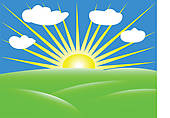 